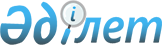 Арыс қалалық мәслихатының 2017 жылғы 14 желтоқсандағы № 17/115-VІ "Сот шешімімен Арыс қаласының коммуналдық меншігіне түскен болып танылған иесіз қалдықтарды басқару Қағидаларын бекіту туралы" шешімінің күші жойылды деп тану туралыТүркістан облысы Арыс қалалық мәслихатының 2021 жылғы 30 қарашадағы № 15/73-VІІ шешiмi. Қазақстан Республикасының Әділет министрлігінде 2021 жылғы 22 желтоқсанда № 25891 болып тiркелдi
      Қазақстан Республикасының "Құқықтық актілер туралы" Заңының 27 бабының 2 - тармағына сәйкес, Арыс қалалық мәслихаты ШЕШТІ:
      1. Арыс қалалық мәслихатының "Сот шешімімен Арыс қаласының коммуналдық меншігіне түскен болып танылған иесіз қалдықтарды басқару Қағидаларын бекіту туралы" 2017 жылғы 14 желтоқсандағы № 17/115-VІ (Нормативтік құқықтық актілерді мемлекеттік тіркеу тізілімінде № 4333 болып тіркелген) шешімінің күші жойылды деп танылсын.
      2. Осы шешім алғашқы ресми жарияланған күнінен кейін күнтізбелік он күн өткен соң қолданысқа енгізіледі.
					© 2012. Қазақстан Республикасы Әділет министрлігінің «Қазақстан Республикасының Заңнама және құқықтық ақпарат институты» ШЖҚ РМК
				
      Арыс қалалық мәслихат хатшысы

А. Байтанаев
